The Cardiovascular Center at the Medical College of Wisconsin in Milwaukee, Wisconsin is seeking postdoctoral applicants for our three-year NHLBI T32 Grant in one of four major areas of research.  Postdoctoral fellows will receive personalized training within multidisciplinary mentoring teams led by exceptional faculty mentors. Fellows will create and follow an individualized development plan (IDP), conduct research studies, attend required courses/seminars, write grants, publish manuscripts, present oral presentations locally and nationally, and learn other skills necessary for a successful career in cardiovascular research or a closely-related field. Clinical scholars will have protected time for research.  Per NIH guidelines, the postdoctoral fellow must be a U.S. citizen or permanent resident.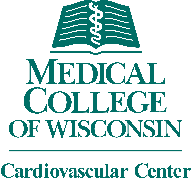 Faculty mentors are listed below in their primary group affiliations though some mentors may work in more than one research area:Atherosclerosis, Thrombosis & Vascular Biology: ; William Campbell, PhD; Magdalena Chrzanowska, PhD; John Corbett, PhD; Matt Durand, PhD;  Leonard Egede, MD, MPH; Hubert Forster, PhD; Julie Freed, MD, PhD; Benjamin Gantner, PhD;  Girija Konduri, MD; Peter Newman, PhD; Kirkwood Pritchard, Jr., PhD; Ramani Ramchandran, PhD; Daisy Sahoo, PhD; Roy Silverstein, MD; Brian Smith, PhD; Mary Sorci-Thomas, PhD; Michael Widlansky, MD, MPH; David X. Zhang, MD, PhD.Cardiac Biology and Heart Failure: John Auchampach, PhD;  Tom Aufderheide, MD; Xiaowen Bai, MD, PhD; Ivor Benjamin, MD;  Joy Lincoln, PhD; Brian Link, PhD; Michael Mitchell, MD; Aoy Tomita-Mitchell, PhD; Caitlin O'Meara, PhD; Michaela Patterson, PhD; Brandon Tefft, PhD.Hypertension: Allen Cowley, Jr., PhD; Justin Grobe, PhD; Aron Geurts, PhD; Srividya Kidambi, MD; Tammy Kindel, MD, PhD; Alison Kriegel, PhD;  Anne Kwitek, PhD; Curt Sigmund, PhD; Andrey Sorokin, PhD.Cardio-Oncology: Andreas Beyer, PhD; Balaraman Kalyanaraman, PhD; Melinda Stolley, PhD; Raul Urrutia, MD.Applicants should be highly-motivated, ambitious, productive, and have (or anticipate having) a PhD, PharmD, MD, or DO in a relevant research area such as biology, molecular biology, genetics, immunology, biochemistry, pharmacology, or physiology with a strong track record of, and a keen interest in, at least one of the four research areas. Stipends begin at $50,000 (stipends determined by years of experience).Instructions:To apply, applicants must submit this completed application form to cvc@mcw.edu along with copies of your:Curriculum vitaeA letter of reference from 2 former mentors/supervisorsA letter of reference from your identified faculty mentor, to include a mentoring plan and summary of planned projectCover letter including a statement of research interests and name of your preferred primary faculty mentorIf you have questions, contact cvc@mcw.edu.CVC Postdoctoral Fellowship Application FormPlease type or print legibly in ink.  Each part should be answered completely and accurately.  If a question is not applicable, enter “N/A”.  An incomplete application may delay action or disqualify you.  Please do not enter “see CV”.  Electronic applications via email are the preferred submission mode.  Applications should be emailed to cvc@mcw.edu. Personal Information*Note:  Only U.S. Citizens or Permanent Residents are eligiblePreferred Research Area and Faculty Mentor*If you have not yet researched and reached out to a faculty mentor, it is highly suggested you do so to establish a mentor-trainee relationship and determine a project theme.NIH-Required Demographic InformationThe NIH expects efforts to diversify the workforce to lead to the recruitment and training of the most talented researchers from all groups.  As a postdoctoral training program linked to the NIH, our aim is to foster inter-disciplinary and inter-institutional teams and promote greater diversity.  Therefore, this application includes basic demographic information.MCW is an Equal Opportunity Employer and does not discriminate against any employee or applicant for employment because of race, color, sex, age, national origin, religion, sexual orientation, gender identity, status as a veteran, and basis of disability or any other federal, state or local protected class.  The NIH expects efforts to diversify the workforce, including peoples with disabilities, to lead to the recruitment and training of the most talented researchers from all groups.  NIH-defined Disabilities include: Intellectual disability refers to a group of disorders characterized by a limited mental capacity and difficulty with adaptive behaviors such as managing money, schedules and routines, or social interactions. Intellectual disability originates before the age of 18 and may result from physical causes, such as autism or cerebral palsy, or from nonphysical causes, such as lack of stimulation and adult responsiveness.Developmental disability is a severe, long-term disability that can affect cognitive ability, physical functioning, or both. These disabilities appear before age 22 and are likely to be life-long. The term "developmental disability" encompasses intellectual disability but also includes physical disabilities. Some developmental disabilities may be solely physical, such as blindness from birth. Others involve both physical and intellectual disabilities stemming from genetic or other causes, such as Down syndrome and fetal alcohol syndrome.NIH-Required Disability InformationNIH-Required Disadvantaged Background InformationAdditional InformationAvailabilityWhat are the optimal times for you to begin a research fellowship? If there is flexibility in these times, please indicate.ReferencesPlease submit three letters of recommendation, including that of your current advisor or Chief of Service.  List the name, title, institution, city, and state of your referees below.Name	Title	Institution, City, StateHow Did You Learn About the Program?     MCW Careers Website		     Cardiovascular Center Website	     ResearchGate     Nature Jobs			     Indeed.com			     Mentor     Flyer				     Facebook Page			     Other: _________Recent ResearchProvide a brief description of recent research.  Please limit to one half page.Research ObjectivesProvide less than a one-page description of your future research objectives.Family Name (Surname)Family Name (Surname)Family Name (Surname)First NameFirst NameFirst NameFirst NameFirst NameMiddle InitialMiddle InitialMiddle InitialDegree(s)Mailing AddressMailing AddressMailing AddressMailing AddressMailing AddressMailing AddressMailing AddressMailing AddressMailing AddressMailing AddressMailing AddressMailing AddressHome PhoneWork PhoneWork PhoneWork PhoneCell PhoneCell PhoneOther PhoneOther PhoneOther PhoneEmail AddressEmail AddressEmail AddressAre you a U.S. Citizen?*YES   NO Are you a U.S. Citizen?*YES   NO Date & Place of BirthDate & Place of BirthDate & Place of BirthAre you a Permanent U.S. Resident?YES    NO Are you a Permanent U.S. Resident?YES    NO If not a U.S. citizen, type of VisaIf not a U.S. citizen, type of VisaIf not a U.S. citizen, type of VisaVisa NumberVisa Number Atherosclerosis, Thrombosis & Vascular Biology                     Hypertension Cardiac Biology & Heart Failure                                                   Cardio-Oncology   Preferred Faculty Mentor(s)’ Name(s) (if known; see previous page for names & Signature Program designation): Gender:MALE    FEMALE     OTHER  If other, please explain: Ethnicity:  Hispanic or Latino   Not Hispanic or LatinoRace:  American Indian or Alaska Native                    Asian   Black or African American                                Native Hawaiian or Other Pacific Islander   White                                                                    Other, please explain:Race:  American Indian or Alaska Native                    Asian   Black or African American                                Native Hawaiian or Other Pacific Islander   White                                                                    Other, please explain:Do you have a disability?        YES    NO     Have you ever been homeless?        YES    NO     Have you ever spent time in the foster care system?        YES    NO     Have you ever been eligible for the Federal Free and Reduced Lunch Program for two or more years in your childhood?        YES    NO     Did either of your parents or legal guardians complete a bachelor’s degree?        YES    NO     Have you ever been eligible for Federal Pell grants?        YES    NO     Have you ever received support from the Special Supplemental Nutrition Program for Women, Infants and Children (WIC) as a parent or child?        YES    NO     What city, town, or village did you spend your childhood? ___________________________Enter one or more scores below (if applicable):Enter one or more scores below (if applicable):Enter one or more scores below (if applicable):Enter one or more scores below (if applicable):GRE ScorePCAT ScoreMCAT ScoreTOEFL Score